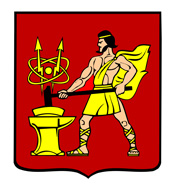 АДМИНИСТРАЦИЯ ГОРОДСКОГО ОКРУГА ЭЛЕКТРОСТАЛЬМОСКОВСКОЙ ОБЛАСТИПОСТАНОВЛЕНИЕ03.10.2022 № 1125/10О сносе самовольно возведенного некапитального объекта строительстваВ соответствии с Градостроительным кодексом Российской Федерации,  ст. 222 Гражданского кодекса Российской Федерации, Федеральным законом от 06.10.2003 № 131-ФЗ «Об общих принципах организации органов местного самоуправления в Российской Федерации», актом осмотра самовольно возведенного некапитального объекта, расположенного на территории г.Электросталь от 12.09.2022 № 3, протоколом  по результатам осмотра самовольно возведенного некапитального объекта, расположенного на территории г.Электросталь от 12.09.2022 № 3, Администрация городского округа Электросталь Московской области ПОСТАНОВЛЯЕТ:1. Признать некапитальный объект строительства, возведённый неустановленным лицом, расположенный по адресу: Московская область, городской округ Электросталь, город Электросталь, с южной стороны дома 13 по ул. Маяковского, на землях неразграниченной государственной собственности, координаты объекта 55.794136 38.438299, самовольным, в связи с отсутствием исходно-разрешительной документации и правоустанавливающих документов.2. Снести самовольно возведенный некапитальный объект строительства по адресу: Московская область, городской округ Электросталь, город Электросталь, с южной стороны дома 13 по ул. Маяковского, координаты объекта 55.794136 38.438299.3. Управлению архитектуры и градостроительства Администрации городского округа Электросталь Московской области по истечении 3 (трех) месяцев со дня опубликования сообщения о планируемом сносе самовольно возведенного некапитального объекта, организовать мероприятия по сносу самовольной постройки.4. Опубликовать настоящее постановление в газете «Официальный вестник» 
и разместить его на официальном сайте городского округа Электросталь Московской 
области www.electrostal.ru.5. Настоящее постановление вступает в силу со дня опубликования.6. Контроль за выполнением настоящего постановления возложить на заместителя
Главы Администрации городского округа Электросталь Московской области Денисова В.А.Глава городского округа								       И.Ю. Волкова